El medio de verificación debe presentarse en la solicitud en físico y en formato digital conforme la siguiente tabla:Notas:1. El nombre del medio de verificación debe ser el mismo en la solicitud en físico y en formato digital.2. Folios hace referencia al rango de páginas donde se ubica el medio de verificación en la solicitud en físico.SUPERINTENDENCIA NACIONAL DE EDUCACIÓN SUPERIOR UNIVERSITARIA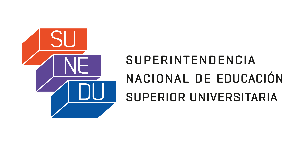 FORMATO DE LICENCIAMIENTO BB38NOMBRE DE LA UNIVERSIDADUNIVERSIDAD NACIONAL DE SAN CRISTÓBAL DE HUAMANGA.REPRESENTANTE LEGALDr. HOMERO ANGO AGUILAR.CONDICIÓN IVLíneas de investigación de ser desarrolladas.COMPONENTE IV.3Registro de documentos y proyectos de investigación.INDICADOR 38La universidad tiene un registro de proyecto(s) de investigación en proceso de ejecución.1. MEDIO DE VERIFICACIÓNMV1:Registro de proyectos precisando el nombre del proyecto, sus objetivos generales y específicos, investigador principal, recursos humanos, cronograma, presupuesto y entidad que financia.2. CONSIDERACIONES PARA EL CUMPLIMIENTO DEL INDICADORSolo aplica para las universidades existentes (con autorización definitiva, autorización provisional y con ley de creación).El registro de proyectos de investigación contempla a los proyectos que se encuentran en ejecución (no concluidos).CÓDIGO DEL MEDIO DE VERIFICACIÓNNOMBRE DEL MEDIO DE VERIFICACIÓN1UBICACIÓN EN LA SOLICITUD(indicar folios 2 correspondientes)MV1REGISTRO DE PROYECTOS DE INVESTIGACIÓN 2015.   (VINCULO MV)3. OBSERVACIONES ADICIONALES